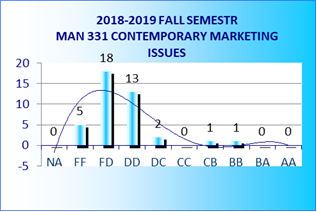 The Case Studies:The students will be responsible for 2 case study reports to be completed and delivered on time. First case study report is due on the 4th week, when we discuss Sustainable Marketing & SDGs. The students will be responsible for choosing 2 goals among 17 sustainable development goals and demonstrating examples of marketing strategies of companies supporting the implementation of these goals. Second case study report is due on the final week of our lecture. The case study will be shared in the class beforehand.CAĞ UNIVERSITYFACULTY OF ECONOMICS & ADMINISTRATIVE SCIENCESCAĞ UNIVERSITYFACULTY OF ECONOMICS & ADMINISTRATIVE SCIENCESCAĞ UNIVERSITYFACULTY OF ECONOMICS & ADMINISTRATIVE SCIENCESCAĞ UNIVERSITYFACULTY OF ECONOMICS & ADMINISTRATIVE SCIENCESCAĞ UNIVERSITYFACULTY OF ECONOMICS & ADMINISTRATIVE SCIENCESCAĞ UNIVERSITYFACULTY OF ECONOMICS & ADMINISTRATIVE SCIENCESCAĞ UNIVERSITYFACULTY OF ECONOMICS & ADMINISTRATIVE SCIENCESCAĞ UNIVERSITYFACULTY OF ECONOMICS & ADMINISTRATIVE SCIENCESCAĞ UNIVERSITYFACULTY OF ECONOMICS & ADMINISTRATIVE SCIENCESCAĞ UNIVERSITYFACULTY OF ECONOMICS & ADMINISTRATIVE SCIENCESCAĞ UNIVERSITYFACULTY OF ECONOMICS & ADMINISTRATIVE SCIENCESCAĞ UNIVERSITYFACULTY OF ECONOMICS & ADMINISTRATIVE SCIENCESCAĞ UNIVERSITYFACULTY OF ECONOMICS & ADMINISTRATIVE SCIENCESCAĞ UNIVERSITYFACULTY OF ECONOMICS & ADMINISTRATIVE SCIENCESCAĞ UNIVERSITYFACULTY OF ECONOMICS & ADMINISTRATIVE SCIENCESCAĞ UNIVERSITYFACULTY OF ECONOMICS & ADMINISTRATIVE SCIENCESCAĞ UNIVERSITYFACULTY OF ECONOMICS & ADMINISTRATIVE SCIENCESCAĞ UNIVERSITYFACULTY OF ECONOMICS & ADMINISTRATIVE SCIENCESCAĞ UNIVERSITYFACULTY OF ECONOMICS & ADMINISTRATIVE SCIENCESCAĞ UNIVERSITYFACULTY OF ECONOMICS & ADMINISTRATIVE SCIENCESCAĞ UNIVERSITYFACULTY OF ECONOMICS & ADMINISTRATIVE SCIENCESCAĞ UNIVERSITYFACULTY OF ECONOMICS & ADMINISTRATIVE SCIENCESCAĞ UNIVERSITYFACULTY OF ECONOMICS & ADMINISTRATIVE SCIENCESCAĞ UNIVERSITYFACULTY OF ECONOMICS & ADMINISTRATIVE SCIENCESCAĞ UNIVERSITYFACULTY OF ECONOMICS & ADMINISTRATIVE SCIENCESCAĞ UNIVERSITYFACULTY OF ECONOMICS & ADMINISTRATIVE SCIENCESCAĞ UNIVERSITYFACULTY OF ECONOMICS & ADMINISTRATIVE SCIENCESCAĞ UNIVERSITYFACULTY OF ECONOMICS & ADMINISTRATIVE SCIENCESCodeCodeCodeCodeCourse NameCourse NameCourse NameCourse NameCourse NameCourse NameCourse NameCourse NameCourse NameCourse NameCourse NameCourse NameCreditCreditCreditCreditCreditCreditCreditCreditCreditECTSECTSECTSMAN 331MAN 331MAN 331MAN 331Contemporary Marketing IssuesContemporary Marketing IssuesContemporary Marketing IssuesContemporary Marketing IssuesContemporary Marketing IssuesContemporary Marketing IssuesContemporary Marketing IssuesContemporary Marketing IssuesContemporary Marketing IssuesContemporary Marketing IssuesContemporary Marketing IssuesContemporary Marketing Issues(3-0-3) 3(3-0-3) 3(3-0-3) 3(3-0-3) 3(3-0-3) 3(3-0-3) 3(3-0-3) 3(3-0-3) 3(3-0-3) 3666PrerequisitesPrerequisitesPrerequisitesPrerequisitesPrerequisitesPrerequisitesPrerequisitesPrerequisitesNoneNoneNoneNoneNoneNoneNoneNoneNoneNoneNoneNoneNoneNoneNoneNoneNoneNoneNoneNoneLanguage of InstructionLanguage of InstructionLanguage of InstructionLanguage of InstructionLanguage of InstructionLanguage of InstructionLanguage of InstructionLanguage of InstructionLanguage of InstructionEnglish English English English Mode of Delivery Mode of Delivery Mode of Delivery Mode of Delivery Mode of Delivery Mode of Delivery  Face to face Face to face Face to face Face to face Face to face Face to face Face to face Face to face Face to faceType and Level of CourseType and Level of CourseType and Level of CourseType and Level of CourseType and Level of CourseType and Level of CourseType and Level of CourseType and Level of CourseType and Level of CourseCompulsory /3.Year/Fall Semester Compulsory /3.Year/Fall Semester Compulsory /3.Year/Fall Semester Compulsory /3.Year/Fall Semester Compulsory /3.Year/Fall Semester Compulsory /3.Year/Fall Semester Compulsory /3.Year/Fall Semester Compulsory /3.Year/Fall Semester Compulsory /3.Year/Fall Semester Compulsory /3.Year/Fall Semester Compulsory /3.Year/Fall Semester Compulsory /3.Year/Fall Semester Compulsory /3.Year/Fall Semester Compulsory /3.Year/Fall Semester Compulsory /3.Year/Fall Semester Compulsory /3.Year/Fall Semester Compulsory /3.Year/Fall Semester Compulsory /3.Year/Fall Semester Compulsory /3.Year/Fall Semester LecturersLecturersLecturersLecturersLecturersName(s) Name(s) Name(s) Name(s) Name(s) Name(s) Name(s) Lecture HoursLecture HoursLecture HoursLecture HoursLecture HoursOffice HoursOffice HoursOffice HoursContactsContactsContactsContactsContactsContactsContactsContactsCourse CoordinatorCourse CoordinatorCourse CoordinatorCourse CoordinatorCourse CoordinatorAssist. Prof Dr. Duygu GürAssist. Prof Dr. Duygu GürAssist. Prof Dr. Duygu GürAssist. Prof Dr. Duygu GürAssist. Prof Dr. Duygu GürAssist. Prof Dr. Duygu GürAssist. Prof Dr. Duygu GürFriday10:30-12:50Friday10:30-12:50Friday10:30-12:50Friday10:30-12:50Friday10:30-12:50Tuesday10:00-15:00Tuesday10:00-15:00Tuesday10:00-15:00Tuesday10:00-15:00duygugur@cag.edu.trduygugur@cag.edu.trduygugur@cag.edu.trduygugur@cag.edu.trduygugur@cag.edu.trduygugur@cag.edu.trduygugur@cag.edu.trCourse Objective Course Objective Course Objective Course Objective Course Objective The aim of this course is to provide comprehensive information about current marketing practices, strategies and methods that are reshaped by technology within the framework of the basic concepts and principles of marketing. The rapid changes brought by digitalization has caused severe differentiation on marketing strategies in the global world. Within this course technological effects on business & marketing strategies will be investigated by both theorerical information and case studies. Sustainability is another highlighted subject in recently and the current problems faced while reaching sustainability goals will be discussed and the solutions brought by companies will be studied over case studies.The aim of this course is to provide comprehensive information about current marketing practices, strategies and methods that are reshaped by technology within the framework of the basic concepts and principles of marketing. The rapid changes brought by digitalization has caused severe differentiation on marketing strategies in the global world. Within this course technological effects on business & marketing strategies will be investigated by both theorerical information and case studies. Sustainability is another highlighted subject in recently and the current problems faced while reaching sustainability goals will be discussed and the solutions brought by companies will be studied over case studies.The aim of this course is to provide comprehensive information about current marketing practices, strategies and methods that are reshaped by technology within the framework of the basic concepts and principles of marketing. The rapid changes brought by digitalization has caused severe differentiation on marketing strategies in the global world. Within this course technological effects on business & marketing strategies will be investigated by both theorerical information and case studies. Sustainability is another highlighted subject in recently and the current problems faced while reaching sustainability goals will be discussed and the solutions brought by companies will be studied over case studies.The aim of this course is to provide comprehensive information about current marketing practices, strategies and methods that are reshaped by technology within the framework of the basic concepts and principles of marketing. The rapid changes brought by digitalization has caused severe differentiation on marketing strategies in the global world. Within this course technological effects on business & marketing strategies will be investigated by both theorerical information and case studies. Sustainability is another highlighted subject in recently and the current problems faced while reaching sustainability goals will be discussed and the solutions brought by companies will be studied over case studies.The aim of this course is to provide comprehensive information about current marketing practices, strategies and methods that are reshaped by technology within the framework of the basic concepts and principles of marketing. The rapid changes brought by digitalization has caused severe differentiation on marketing strategies in the global world. Within this course technological effects on business & marketing strategies will be investigated by both theorerical information and case studies. Sustainability is another highlighted subject in recently and the current problems faced while reaching sustainability goals will be discussed and the solutions brought by companies will be studied over case studies.The aim of this course is to provide comprehensive information about current marketing practices, strategies and methods that are reshaped by technology within the framework of the basic concepts and principles of marketing. The rapid changes brought by digitalization has caused severe differentiation on marketing strategies in the global world. Within this course technological effects on business & marketing strategies will be investigated by both theorerical information and case studies. Sustainability is another highlighted subject in recently and the current problems faced while reaching sustainability goals will be discussed and the solutions brought by companies will be studied over case studies.The aim of this course is to provide comprehensive information about current marketing practices, strategies and methods that are reshaped by technology within the framework of the basic concepts and principles of marketing. The rapid changes brought by digitalization has caused severe differentiation on marketing strategies in the global world. Within this course technological effects on business & marketing strategies will be investigated by both theorerical information and case studies. Sustainability is another highlighted subject in recently and the current problems faced while reaching sustainability goals will be discussed and the solutions brought by companies will be studied over case studies.The aim of this course is to provide comprehensive information about current marketing practices, strategies and methods that are reshaped by technology within the framework of the basic concepts and principles of marketing. The rapid changes brought by digitalization has caused severe differentiation on marketing strategies in the global world. Within this course technological effects on business & marketing strategies will be investigated by both theorerical information and case studies. Sustainability is another highlighted subject in recently and the current problems faced while reaching sustainability goals will be discussed and the solutions brought by companies will be studied over case studies.The aim of this course is to provide comprehensive information about current marketing practices, strategies and methods that are reshaped by technology within the framework of the basic concepts and principles of marketing. The rapid changes brought by digitalization has caused severe differentiation on marketing strategies in the global world. Within this course technological effects on business & marketing strategies will be investigated by both theorerical information and case studies. Sustainability is another highlighted subject in recently and the current problems faced while reaching sustainability goals will be discussed and the solutions brought by companies will be studied over case studies.The aim of this course is to provide comprehensive information about current marketing practices, strategies and methods that are reshaped by technology within the framework of the basic concepts and principles of marketing. The rapid changes brought by digitalization has caused severe differentiation on marketing strategies in the global world. Within this course technological effects on business & marketing strategies will be investigated by both theorerical information and case studies. Sustainability is another highlighted subject in recently and the current problems faced while reaching sustainability goals will be discussed and the solutions brought by companies will be studied over case studies.The aim of this course is to provide comprehensive information about current marketing practices, strategies and methods that are reshaped by technology within the framework of the basic concepts and principles of marketing. The rapid changes brought by digitalization has caused severe differentiation on marketing strategies in the global world. Within this course technological effects on business & marketing strategies will be investigated by both theorerical information and case studies. Sustainability is another highlighted subject in recently and the current problems faced while reaching sustainability goals will be discussed and the solutions brought by companies will be studied over case studies.The aim of this course is to provide comprehensive information about current marketing practices, strategies and methods that are reshaped by technology within the framework of the basic concepts and principles of marketing. The rapid changes brought by digitalization has caused severe differentiation on marketing strategies in the global world. Within this course technological effects on business & marketing strategies will be investigated by both theorerical information and case studies. Sustainability is another highlighted subject in recently and the current problems faced while reaching sustainability goals will be discussed and the solutions brought by companies will be studied over case studies.The aim of this course is to provide comprehensive information about current marketing practices, strategies and methods that are reshaped by technology within the framework of the basic concepts and principles of marketing. The rapid changes brought by digitalization has caused severe differentiation on marketing strategies in the global world. Within this course technological effects on business & marketing strategies will be investigated by both theorerical information and case studies. Sustainability is another highlighted subject in recently and the current problems faced while reaching sustainability goals will be discussed and the solutions brought by companies will be studied over case studies.The aim of this course is to provide comprehensive information about current marketing practices, strategies and methods that are reshaped by technology within the framework of the basic concepts and principles of marketing. The rapid changes brought by digitalization has caused severe differentiation on marketing strategies in the global world. Within this course technological effects on business & marketing strategies will be investigated by both theorerical information and case studies. Sustainability is another highlighted subject in recently and the current problems faced while reaching sustainability goals will be discussed and the solutions brought by companies will be studied over case studies.The aim of this course is to provide comprehensive information about current marketing practices, strategies and methods that are reshaped by technology within the framework of the basic concepts and principles of marketing. The rapid changes brought by digitalization has caused severe differentiation on marketing strategies in the global world. Within this course technological effects on business & marketing strategies will be investigated by both theorerical information and case studies. Sustainability is another highlighted subject in recently and the current problems faced while reaching sustainability goals will be discussed and the solutions brought by companies will be studied over case studies.The aim of this course is to provide comprehensive information about current marketing practices, strategies and methods that are reshaped by technology within the framework of the basic concepts and principles of marketing. The rapid changes brought by digitalization has caused severe differentiation on marketing strategies in the global world. Within this course technological effects on business & marketing strategies will be investigated by both theorerical information and case studies. Sustainability is another highlighted subject in recently and the current problems faced while reaching sustainability goals will be discussed and the solutions brought by companies will be studied over case studies.The aim of this course is to provide comprehensive information about current marketing practices, strategies and methods that are reshaped by technology within the framework of the basic concepts and principles of marketing. The rapid changes brought by digitalization has caused severe differentiation on marketing strategies in the global world. Within this course technological effects on business & marketing strategies will be investigated by both theorerical information and case studies. Sustainability is another highlighted subject in recently and the current problems faced while reaching sustainability goals will be discussed and the solutions brought by companies will be studied over case studies.The aim of this course is to provide comprehensive information about current marketing practices, strategies and methods that are reshaped by technology within the framework of the basic concepts and principles of marketing. The rapid changes brought by digitalization has caused severe differentiation on marketing strategies in the global world. Within this course technological effects on business & marketing strategies will be investigated by both theorerical information and case studies. Sustainability is another highlighted subject in recently and the current problems faced while reaching sustainability goals will be discussed and the solutions brought by companies will be studied over case studies.The aim of this course is to provide comprehensive information about current marketing practices, strategies and methods that are reshaped by technology within the framework of the basic concepts and principles of marketing. The rapid changes brought by digitalization has caused severe differentiation on marketing strategies in the global world. Within this course technological effects on business & marketing strategies will be investigated by both theorerical information and case studies. Sustainability is another highlighted subject in recently and the current problems faced while reaching sustainability goals will be discussed and the solutions brought by companies will be studied over case studies.The aim of this course is to provide comprehensive information about current marketing practices, strategies and methods that are reshaped by technology within the framework of the basic concepts and principles of marketing. The rapid changes brought by digitalization has caused severe differentiation on marketing strategies in the global world. Within this course technological effects on business & marketing strategies will be investigated by both theorerical information and case studies. Sustainability is another highlighted subject in recently and the current problems faced while reaching sustainability goals will be discussed and the solutions brought by companies will be studied over case studies.The aim of this course is to provide comprehensive information about current marketing practices, strategies and methods that are reshaped by technology within the framework of the basic concepts and principles of marketing. The rapid changes brought by digitalization has caused severe differentiation on marketing strategies in the global world. Within this course technological effects on business & marketing strategies will be investigated by both theorerical information and case studies. Sustainability is another highlighted subject in recently and the current problems faced while reaching sustainability goals will be discussed and the solutions brought by companies will be studied over case studies.The aim of this course is to provide comprehensive information about current marketing practices, strategies and methods that are reshaped by technology within the framework of the basic concepts and principles of marketing. The rapid changes brought by digitalization has caused severe differentiation on marketing strategies in the global world. Within this course technological effects on business & marketing strategies will be investigated by both theorerical information and case studies. Sustainability is another highlighted subject in recently and the current problems faced while reaching sustainability goals will be discussed and the solutions brought by companies will be studied over case studies.The aim of this course is to provide comprehensive information about current marketing practices, strategies and methods that are reshaped by technology within the framework of the basic concepts and principles of marketing. The rapid changes brought by digitalization has caused severe differentiation on marketing strategies in the global world. Within this course technological effects on business & marketing strategies will be investigated by both theorerical information and case studies. Sustainability is another highlighted subject in recently and the current problems faced while reaching sustainability goals will be discussed and the solutions brought by companies will be studied over case studies.Learning Outcomes of the CourseStudents who have completed the course successfully should be able toStudents who have completed the course successfully should be able toStudents who have completed the course successfully should be able toStudents who have completed the course successfully should be able toStudents who have completed the course successfully should be able toStudents who have completed the course successfully should be able toStudents who have completed the course successfully should be able toStudents who have completed the course successfully should be able toStudents who have completed the course successfully should be able toStudents who have completed the course successfully should be able toStudents who have completed the course successfully should be able toStudents who have completed the course successfully should be able toStudents who have completed the course successfully should be able toStudents who have completed the course successfully should be able toStudents who have completed the course successfully should be able toStudents who have completed the course successfully should be able toStudents who have completed the course successfully should be able toStudents who have completed the course successfully should be able toStudents who have completed the course successfully should be able toRelationshipRelationshipRelationshipRelationshipRelationshipRelationshipLearning Outcomes of the CourseStudents who have completed the course successfully should be able toStudents who have completed the course successfully should be able toStudents who have completed the course successfully should be able toStudents who have completed the course successfully should be able toStudents who have completed the course successfully should be able toStudents who have completed the course successfully should be able toStudents who have completed the course successfully should be able toStudents who have completed the course successfully should be able toStudents who have completed the course successfully should be able toStudents who have completed the course successfully should be able toStudents who have completed the course successfully should be able toStudents who have completed the course successfully should be able toStudents who have completed the course successfully should be able toStudents who have completed the course successfully should be able toStudents who have completed the course successfully should be able toStudents who have completed the course successfully should be able toStudents who have completed the course successfully should be able toStudents who have completed the course successfully should be able toStudents who have completed the course successfully should be able toProg. OutputProg. OutputProg. OutputProg. OutputProg. OutputNet EffectLearning Outcomes of the Course11Know what marketing concept is why you should learn itKnow what marketing concept is why you should learn itKnow what marketing concept is why you should learn itKnow what marketing concept is why you should learn itKnow what marketing concept is why you should learn itKnow what marketing concept is why you should learn itKnow what marketing concept is why you should learn itKnow what marketing concept is why you should learn itKnow what marketing concept is why you should learn itKnow what marketing concept is why you should learn itKnow what marketing concept is why you should learn itKnow what marketing concept is why you should learn itKnow what marketing concept is why you should learn itKnow what marketing concept is why you should learn itKnow what marketing concept is why you should learn itKnow what marketing concept is why you should learn itKnow what marketing concept is why you should learn itKnow what marketing concept is why you should learn itKnow what marketing concept is why you should learn it3&73&73&73&73&75&4Learning Outcomes of the Course22Understand what customer value is and why it is important to customer satisfactionUnderstand what customer value is and why it is important to customer satisfactionUnderstand what customer value is and why it is important to customer satisfactionUnderstand what customer value is and why it is important to customer satisfactionUnderstand what customer value is and why it is important to customer satisfactionUnderstand what customer value is and why it is important to customer satisfactionUnderstand what customer value is and why it is important to customer satisfactionUnderstand what customer value is and why it is important to customer satisfactionUnderstand what customer value is and why it is important to customer satisfactionUnderstand what customer value is and why it is important to customer satisfactionUnderstand what customer value is and why it is important to customer satisfactionUnderstand what customer value is and why it is important to customer satisfactionUnderstand what customer value is and why it is important to customer satisfactionUnderstand what customer value is and why it is important to customer satisfactionUnderstand what customer value is and why it is important to customer satisfactionUnderstand what customer value is and why it is important to customer satisfactionUnderstand what customer value is and why it is important to customer satisfactionUnderstand what customer value is and why it is important to customer satisfactionUnderstand what customer value is and why it is important to customer satisfaction999993Learning Outcomes of the Course33Be familiar with the four Ps in a marketing mix.Be familiar with the four Ps in a marketing mix.Be familiar with the four Ps in a marketing mix.Be familiar with the four Ps in a marketing mix.Be familiar with the four Ps in a marketing mix.Be familiar with the four Ps in a marketing mix.Be familiar with the four Ps in a marketing mix.Be familiar with the four Ps in a marketing mix.Be familiar with the four Ps in a marketing mix.Be familiar with the four Ps in a marketing mix.Be familiar with the four Ps in a marketing mix.Be familiar with the four Ps in a marketing mix.Be familiar with the four Ps in a marketing mix.Be familiar with the four Ps in a marketing mix.Be familiar with the four Ps in a marketing mix.Be familiar with the four Ps in a marketing mix.Be familiar with the four Ps in a marketing mix.Be familiar with the four Ps in a marketing mix.Be familiar with the four Ps in a marketing mix.3&73&73&73&73&75&4Learning Outcomes of the Course44know what marketing strategy planning and differences between a marketing strategy, a marketing plan and a marketing programknow what marketing strategy planning and differences between a marketing strategy, a marketing plan and a marketing programknow what marketing strategy planning and differences between a marketing strategy, a marketing plan and a marketing programknow what marketing strategy planning and differences between a marketing strategy, a marketing plan and a marketing programknow what marketing strategy planning and differences between a marketing strategy, a marketing plan and a marketing programknow what marketing strategy planning and differences between a marketing strategy, a marketing plan and a marketing programknow what marketing strategy planning and differences between a marketing strategy, a marketing plan and a marketing programknow what marketing strategy planning and differences between a marketing strategy, a marketing plan and a marketing programknow what marketing strategy planning and differences between a marketing strategy, a marketing plan and a marketing programknow what marketing strategy planning and differences between a marketing strategy, a marketing plan and a marketing programknow what marketing strategy planning and differences between a marketing strategy, a marketing plan and a marketing programknow what marketing strategy planning and differences between a marketing strategy, a marketing plan and a marketing programknow what marketing strategy planning and differences between a marketing strategy, a marketing plan and a marketing programknow what marketing strategy planning and differences between a marketing strategy, a marketing plan and a marketing programknow what marketing strategy planning and differences between a marketing strategy, a marketing plan and a marketing programknow what marketing strategy planning and differences between a marketing strategy, a marketing plan and a marketing programknow what marketing strategy planning and differences between a marketing strategy, a marketing plan and a marketing programknow what marketing strategy planning and differences between a marketing strategy, a marketing plan and a marketing programknow what marketing strategy planning and differences between a marketing strategy, a marketing plan and a marketing program5&75&75&75&75&75&4Learning Outcomes of the Course55Understand the issues regarding the political and legal environmentUnderstand the issues regarding the political and legal environmentUnderstand the issues regarding the political and legal environmentUnderstand the issues regarding the political and legal environmentUnderstand the issues regarding the political and legal environmentUnderstand the issues regarding the political and legal environmentUnderstand the issues regarding the political and legal environmentUnderstand the issues regarding the political and legal environmentUnderstand the issues regarding the political and legal environmentUnderstand the issues regarding the political and legal environmentUnderstand the issues regarding the political and legal environmentUnderstand the issues regarding the political and legal environmentUnderstand the issues regarding the political and legal environmentUnderstand the issues regarding the political and legal environmentUnderstand the issues regarding the political and legal environmentUnderstand the issues regarding the political and legal environmentUnderstand the issues regarding the political and legal environmentUnderstand the issues regarding the political and legal environmentUnderstand the issues regarding the political and legal environment999993Learning Outcomes of the Course66Know what market segmentation is and how to segment product-markets into submarkets.Know what market segmentation is and how to segment product-markets into submarkets.Know what market segmentation is and how to segment product-markets into submarkets.Know what market segmentation is and how to segment product-markets into submarkets.Know what market segmentation is and how to segment product-markets into submarkets.Know what market segmentation is and how to segment product-markets into submarkets.Know what market segmentation is and how to segment product-markets into submarkets.Know what market segmentation is and how to segment product-markets into submarkets.Know what market segmentation is and how to segment product-markets into submarkets.Know what market segmentation is and how to segment product-markets into submarkets.Know what market segmentation is and how to segment product-markets into submarkets.Know what market segmentation is and how to segment product-markets into submarkets.Know what market segmentation is and how to segment product-markets into submarkets.Know what market segmentation is and how to segment product-markets into submarkets.Know what market segmentation is and how to segment product-markets into submarkets.Know what market segmentation is and how to segment product-markets into submarkets.Know what market segmentation is and how to segment product-markets into submarkets.Know what market segmentation is and how to segment product-markets into submarkets.Know what market segmentation is and how to segment product-markets into submarkets.5&75&75&75&75&75&4Learning Outcomes of the Course77Describe how economic needs influence the buyer decision process and explain the process by which consumers make buying decions.Describe how economic needs influence the buyer decision process and explain the process by which consumers make buying decions.Describe how economic needs influence the buyer decision process and explain the process by which consumers make buying decions.Describe how economic needs influence the buyer decision process and explain the process by which consumers make buying decions.Describe how economic needs influence the buyer decision process and explain the process by which consumers make buying decions.Describe how economic needs influence the buyer decision process and explain the process by which consumers make buying decions.Describe how economic needs influence the buyer decision process and explain the process by which consumers make buying decions.Describe how economic needs influence the buyer decision process and explain the process by which consumers make buying decions.Describe how economic needs influence the buyer decision process and explain the process by which consumers make buying decions.Describe how economic needs influence the buyer decision process and explain the process by which consumers make buying decions.Describe how economic needs influence the buyer decision process and explain the process by which consumers make buying decions.Describe how economic needs influence the buyer decision process and explain the process by which consumers make buying decions.Describe how economic needs influence the buyer decision process and explain the process by which consumers make buying decions.Describe how economic needs influence the buyer decision process and explain the process by which consumers make buying decions.Describe how economic needs influence the buyer decision process and explain the process by which consumers make buying decions.Describe how economic needs influence the buyer decision process and explain the process by which consumers make buying decions.Describe how economic needs influence the buyer decision process and explain the process by which consumers make buying decions.Describe how economic needs influence the buyer decision process and explain the process by which consumers make buying decions.Describe how economic needs influence the buyer decision process and explain the process by which consumers make buying decions.999993Learning Outcomes of the Course88Understand the problem-solving behavior of organizational buyers and how they get market information.Understand the problem-solving behavior of organizational buyers and how they get market information.Understand the problem-solving behavior of organizational buyers and how they get market information.Understand the problem-solving behavior of organizational buyers and how they get market information.Understand the problem-solving behavior of organizational buyers and how they get market information.Understand the problem-solving behavior of organizational buyers and how they get market information.Understand the problem-solving behavior of organizational buyers and how they get market information.Understand the problem-solving behavior of organizational buyers and how they get market information.Understand the problem-solving behavior of organizational buyers and how they get market information.Understand the problem-solving behavior of organizational buyers and how they get market information.Understand the problem-solving behavior of organizational buyers and how they get market information.Understand the problem-solving behavior of organizational buyers and how they get market information.Understand the problem-solving behavior of organizational buyers and how they get market information.Understand the problem-solving behavior of organizational buyers and how they get market information.Understand the problem-solving behavior of organizational buyers and how they get market information.Understand the problem-solving behavior of organizational buyers and how they get market information.Understand the problem-solving behavior of organizational buyers and how they get market information.Understand the problem-solving behavior of organizational buyers and how they get market information.Understand the problem-solving behavior of organizational buyers and how they get market information.6&76&76&76&76&74&4Learning Outcomes of the Course99Be aware of the methods for collecting secondary and primary market info.Be aware of the methods for collecting secondary and primary market info.Be aware of the methods for collecting secondary and primary market info.Be aware of the methods for collecting secondary and primary market info.Be aware of the methods for collecting secondary and primary market info.Be aware of the methods for collecting secondary and primary market info.Be aware of the methods for collecting secondary and primary market info.Be aware of the methods for collecting secondary and primary market info.Be aware of the methods for collecting secondary and primary market info.Be aware of the methods for collecting secondary and primary market info.Be aware of the methods for collecting secondary and primary market info.Be aware of the methods for collecting secondary and primary market info.Be aware of the methods for collecting secondary and primary market info.Be aware of the methods for collecting secondary and primary market info.Be aware of the methods for collecting secondary and primary market info.Be aware of the methods for collecting secondary and primary market info.Be aware of the methods for collecting secondary and primary market info.Be aware of the methods for collecting secondary and primary market info.Be aware of the methods for collecting secondary and primary market info.777774Learning Outcomes of the Course1010Understand the new-product development process and understand how product life cycles affect strategy planning.Understand the new-product development process and understand how product life cycles affect strategy planning.Understand the new-product development process and understand how product life cycles affect strategy planning.Understand the new-product development process and understand how product life cycles affect strategy planning.Understand the new-product development process and understand how product life cycles affect strategy planning.Understand the new-product development process and understand how product life cycles affect strategy planning.Understand the new-product development process and understand how product life cycles affect strategy planning.Understand the new-product development process and understand how product life cycles affect strategy planning.Understand the new-product development process and understand how product life cycles affect strategy planning.Understand the new-product development process and understand how product life cycles affect strategy planning.Understand the new-product development process and understand how product life cycles affect strategy planning.Understand the new-product development process and understand how product life cycles affect strategy planning.Understand the new-product development process and understand how product life cycles affect strategy planning.Understand the new-product development process and understand how product life cycles affect strategy planning.Understand the new-product development process and understand how product life cycles affect strategy planning.Understand the new-product development process and understand how product life cycles affect strategy planning.Understand the new-product development process and understand how product life cycles affect strategy planning.Understand the new-product development process and understand how product life cycles affect strategy planning.Understand the new-product development process and understand how product life cycles affect strategy planning.5&95&95&95&95&95&3 Course Description: To increase knowledge and understanding of marketing concepts and terminology ("Principles of Marketing") which form the foundation for advanced coursework and practice in business.  Course Description: To increase knowledge and understanding of marketing concepts and terminology ("Principles of Marketing") which form the foundation for advanced coursework and practice in business.  Course Description: To increase knowledge and understanding of marketing concepts and terminology ("Principles of Marketing") which form the foundation for advanced coursework and practice in business.  Course Description: To increase knowledge and understanding of marketing concepts and terminology ("Principles of Marketing") which form the foundation for advanced coursework and practice in business.  Course Description: To increase knowledge and understanding of marketing concepts and terminology ("Principles of Marketing") which form the foundation for advanced coursework and practice in business.  Course Description: To increase knowledge and understanding of marketing concepts and terminology ("Principles of Marketing") which form the foundation for advanced coursework and practice in business.  Course Description: To increase knowledge and understanding of marketing concepts and terminology ("Principles of Marketing") which form the foundation for advanced coursework and practice in business.  Course Description: To increase knowledge and understanding of marketing concepts and terminology ("Principles of Marketing") which form the foundation for advanced coursework and practice in business.  Course Description: To increase knowledge and understanding of marketing concepts and terminology ("Principles of Marketing") which form the foundation for advanced coursework and practice in business.  Course Description: To increase knowledge and understanding of marketing concepts and terminology ("Principles of Marketing") which form the foundation for advanced coursework and practice in business.  Course Description: To increase knowledge and understanding of marketing concepts and terminology ("Principles of Marketing") which form the foundation for advanced coursework and practice in business.  Course Description: To increase knowledge and understanding of marketing concepts and terminology ("Principles of Marketing") which form the foundation for advanced coursework and practice in business.  Course Description: To increase knowledge and understanding of marketing concepts and terminology ("Principles of Marketing") which form the foundation for advanced coursework and practice in business.  Course Description: To increase knowledge and understanding of marketing concepts and terminology ("Principles of Marketing") which form the foundation for advanced coursework and practice in business.  Course Description: To increase knowledge and understanding of marketing concepts and terminology ("Principles of Marketing") which form the foundation for advanced coursework and practice in business.  Course Description: To increase knowledge and understanding of marketing concepts and terminology ("Principles of Marketing") which form the foundation for advanced coursework and practice in business.  Course Description: To increase knowledge and understanding of marketing concepts and terminology ("Principles of Marketing") which form the foundation for advanced coursework and practice in business.  Course Description: To increase knowledge and understanding of marketing concepts and terminology ("Principles of Marketing") which form the foundation for advanced coursework and practice in business.  Course Description: To increase knowledge and understanding of marketing concepts and terminology ("Principles of Marketing") which form the foundation for advanced coursework and practice in business.  Course Description: To increase knowledge and understanding of marketing concepts and terminology ("Principles of Marketing") which form the foundation for advanced coursework and practice in business.  Course Description: To increase knowledge and understanding of marketing concepts and terminology ("Principles of Marketing") which form the foundation for advanced coursework and practice in business.  Course Description: To increase knowledge and understanding of marketing concepts and terminology ("Principles of Marketing") which form the foundation for advanced coursework and practice in business.  Course Description: To increase knowledge and understanding of marketing concepts and terminology ("Principles of Marketing") which form the foundation for advanced coursework and practice in business.  Course Description: To increase knowledge and understanding of marketing concepts and terminology ("Principles of Marketing") which form the foundation for advanced coursework and practice in business.  Course Description: To increase knowledge and understanding of marketing concepts and terminology ("Principles of Marketing") which form the foundation for advanced coursework and practice in business.  Course Description: To increase knowledge and understanding of marketing concepts and terminology ("Principles of Marketing") which form the foundation for advanced coursework and practice in business.  Course Description: To increase knowledge and understanding of marketing concepts and terminology ("Principles of Marketing") which form the foundation for advanced coursework and practice in business.  Course Description: To increase knowledge and understanding of marketing concepts and terminology ("Principles of Marketing") which form the foundation for advanced coursework and practice in business. Course Contents: ( Weekly Lecture Plan )Course Contents: ( Weekly Lecture Plan )Course Contents: ( Weekly Lecture Plan )Course Contents: ( Weekly Lecture Plan )Course Contents: ( Weekly Lecture Plan )Course Contents: ( Weekly Lecture Plan )Course Contents: ( Weekly Lecture Plan )Course Contents: ( Weekly Lecture Plan )Course Contents: ( Weekly Lecture Plan )Course Contents: ( Weekly Lecture Plan )Course Contents: ( Weekly Lecture Plan )Course Contents: ( Weekly Lecture Plan )Course Contents: ( Weekly Lecture Plan )Course Contents: ( Weekly Lecture Plan )Course Contents: ( Weekly Lecture Plan )Course Contents: ( Weekly Lecture Plan )Course Contents: ( Weekly Lecture Plan )Course Contents: ( Weekly Lecture Plan )Course Contents: ( Weekly Lecture Plan )Course Contents: ( Weekly Lecture Plan )Course Contents: ( Weekly Lecture Plan )Course Contents: ( Weekly Lecture Plan )Course Contents: ( Weekly Lecture Plan )Course Contents: ( Weekly Lecture Plan )Course Contents: ( Weekly Lecture Plan )Course Contents: ( Weekly Lecture Plan )Course Contents: ( Weekly Lecture Plan )Course Contents: ( Weekly Lecture Plan )WeeksWeeksTopicsTopicsTopicsTopicsTopicsTopicsTopicsTopicsTopicsTopicsTopicsTopicsTopicsTopicsTopicsTopicsPreparationPreparationPreparationPreparationPreparationTeaching MethodsTeaching MethodsTeaching MethodsTeaching MethodsTeaching Methods11Marketing: Creating Customer Value and EngagementMarketing: Creating Customer Value and EngagementMarketing: Creating Customer Value and EngagementMarketing: Creating Customer Value and EngagementMarketing: Creating Customer Value and EngagementMarketing: Creating Customer Value and EngagementMarketing: Creating Customer Value and EngagementMarketing: Creating Customer Value and EngagementMarketing: Creating Customer Value and EngagementMarketing: Creating Customer Value and EngagementMarketing: Creating Customer Value and EngagementMarketing: Creating Customer Value and EngagementMarketing: Creating Customer Value and EngagementMarketing: Creating Customer Value and EngagementMarketing: Creating Customer Value and EngagementMarketing: Creating Customer Value and EngagementTextbook (1) Ch.1Textbook (1) Ch.1Textbook (1) Ch.1Textbook (1) Ch.1Textbook (1) Ch.1Textbook (1) Ch.1Textbook (1) Ch.1Textbook (1) Ch.1PPT PresentationPPT Presentation22Strategic Planning in Contemporary Marketing Strategic Planning in Contemporary Marketing Strategic Planning in Contemporary Marketing Strategic Planning in Contemporary Marketing Strategic Planning in Contemporary Marketing Strategic Planning in Contemporary Marketing Strategic Planning in Contemporary Marketing Strategic Planning in Contemporary Marketing Strategic Planning in Contemporary Marketing Strategic Planning in Contemporary Marketing Strategic Planning in Contemporary Marketing Strategic Planning in Contemporary Marketing Strategic Planning in Contemporary Marketing Strategic Planning in Contemporary Marketing Strategic Planning in Contemporary Marketing Strategic Planning in Contemporary Marketing Textbook (1) Ch.2Textbook (2) Ch.2Textbook (1) Ch.2Textbook (2) Ch.2Textbook (1) Ch.2Textbook (2) Ch.2Textbook (1) Ch.2Textbook (2) Ch.2Textbook (1) Ch.2Textbook (2) Ch.2Textbook (1) Ch.2Textbook (2) Ch.2Textbook (1) Ch.2Textbook (2) Ch.2Textbook (1) Ch.2Textbook (2) Ch.2PPT PresentationCase Discussion PPT PresentationCase Discussion 33Marketing Environment, Ethics, and Social Responsibilities Marketing Environment, Ethics, and Social Responsibilities Marketing Environment, Ethics, and Social Responsibilities Marketing Environment, Ethics, and Social Responsibilities Marketing Environment, Ethics, and Social Responsibilities Marketing Environment, Ethics, and Social Responsibilities Marketing Environment, Ethics, and Social Responsibilities Marketing Environment, Ethics, and Social Responsibilities Marketing Environment, Ethics, and Social Responsibilities Marketing Environment, Ethics, and Social Responsibilities Marketing Environment, Ethics, and Social Responsibilities Marketing Environment, Ethics, and Social Responsibilities Marketing Environment, Ethics, and Social Responsibilities Marketing Environment, Ethics, and Social Responsibilities Marketing Environment, Ethics, and Social Responsibilities Marketing Environment, Ethics, and Social Responsibilities Textbook (1) Ch.3Textbook (2) Ch.20Textbook (1) Ch.3Textbook (2) Ch.20Textbook (1) Ch.3Textbook (2) Ch.20Textbook (1) Ch.3Textbook (2) Ch.20Textbook (1) Ch.3Textbook (2) Ch.20Textbook (1) Ch.3Textbook (2) Ch.20Textbook (1) Ch.3Textbook (2) Ch.20Textbook (1) Ch.3Textbook (2) Ch.20PPT PresentationCase Discussion PPT PresentationCase Discussion 44Sustainable Development Goals and Sustainable MarketingSustainable Development Goals and Sustainable MarketingSustainable Development Goals and Sustainable MarketingSustainable Development Goals and Sustainable MarketingSustainable Development Goals and Sustainable MarketingSustainable Development Goals and Sustainable MarketingSustainable Development Goals and Sustainable MarketingSustainable Development Goals and Sustainable MarketingSustainable Development Goals and Sustainable MarketingSustainable Development Goals and Sustainable MarketingSustainable Development Goals and Sustainable MarketingSustainable Development Goals and Sustainable MarketingSustainable Development Goals and Sustainable MarketingSustainable Development Goals and Sustainable MarketingSustainable Development Goals and Sustainable MarketingSustainable Development Goals and Sustainable MarketingBusiness examplesBusiness examplesBusiness examplesBusiness examplesBusiness examplesBusiness examplesBusiness examplesBusiness examplesPPT PresentationDiscussionPPT PresentationDiscussion55Social Media and Digital MarketingSocial Media and Digital MarketingSocial Media and Digital MarketingSocial Media and Digital MarketingSocial Media and Digital MarketingSocial Media and Digital MarketingSocial Media and Digital MarketingSocial Media and Digital MarketingSocial Media and Digital MarketingSocial Media and Digital MarketingSocial Media and Digital MarketingSocial Media and Digital MarketingSocial Media and Digital MarketingSocial Media and Digital MarketingSocial Media and Digital MarketingSocial Media and Digital MarketingTextbook (1) Ch.4Textbook (1) Ch.17Textbook (1) Ch.4Textbook (1) Ch.17Textbook (1) Ch.4Textbook (1) Ch.17Textbook (1) Ch.4Textbook (1) Ch.17Textbook (1) Ch.4Textbook (1) Ch.17Textbook (1) Ch.4Textbook (1) Ch.17Textbook (1) Ch.4Textbook (1) Ch.17Textbook (1) Ch.4Textbook (1) Ch.17PPT PresentationCase DiscussionPPT PresentationCase Discussion66Consumer BehaviorConsumer BehaviorConsumer BehaviorConsumer BehaviorConsumer BehaviorConsumer BehaviorConsumer BehaviorConsumer BehaviorConsumer BehaviorConsumer BehaviorConsumer BehaviorConsumer BehaviorConsumer BehaviorConsumer BehaviorConsumer BehaviorConsumer BehaviorTextbook (1) Ch.6Textbook (2) Ch.5Textbook (1) Ch.6Textbook (2) Ch.5Textbook (1) Ch.6Textbook (2) Ch.5Textbook (1) Ch.6Textbook (2) Ch.5Textbook (1) Ch.6Textbook (2) Ch.5Textbook (1) Ch.6Textbook (2) Ch.5Textbook (1) Ch.6Textbook (2) Ch.5Textbook (1) Ch.6Textbook (2) Ch.5PPT PresentationCase DiscussionPPT PresentationCase Discussion7-87-8Midterm WeekMidterm WeekMidterm WeekMidterm WeekMidterm WeekMidterm WeekMidterm WeekMidterm WeekMidterm WeekMidterm WeekMidterm WeekMidterm WeekMidterm WeekMidterm WeekMidterm WeekMidterm Week99Product and Service StrategiesProduct and Service StrategiesProduct and Service StrategiesProduct and Service StrategiesProduct and Service StrategiesProduct and Service StrategiesProduct and Service StrategiesProduct and Service StrategiesProduct and Service StrategiesProduct and Service StrategiesProduct and Service StrategiesProduct and Service StrategiesProduct and Service StrategiesProduct and Service StrategiesProduct and Service StrategiesProduct and Service StrategiesTextbook (1) Ch.12Textbook (2) Ch.8Textbook (1) Ch.12Textbook (2) Ch.8Textbook (1) Ch.12Textbook (2) Ch.8Textbook (1) Ch.12Textbook (2) Ch.8Textbook (1) Ch.12Textbook (2) Ch.8Textbook (1) Ch.12Textbook (2) Ch.8Textbook (1) Ch.12Textbook (2) Ch.8Textbook (1) Ch.12Textbook (2) Ch.8PPT PresentationCase Discussion PPT PresentationCase Discussion 1111Pricing StrategiesPricing StrategiesPricing StrategiesPricing StrategiesPricing StrategiesPricing StrategiesPricing StrategiesPricing StrategiesPricing StrategiesPricing StrategiesPricing StrategiesPricing StrategiesPricing StrategiesPricing StrategiesPricing StrategiesPricing StrategiesTextbook (1) Ch.18-19Textbook (2) Ch.10-11Textbook (1) Ch.18-19Textbook (2) Ch.10-11Textbook (1) Ch.18-19Textbook (2) Ch.10-11Textbook (1) Ch.18-19Textbook (2) Ch.10-11Textbook (1) Ch.18-19Textbook (2) Ch.10-11Textbook (1) Ch.18-19Textbook (2) Ch.10-11Textbook (1) Ch.18-19Textbook (2) Ch.10-11Textbook (1) Ch.18-19Textbook (2) Ch.10-11PPT PresentationCase DiscussionPPT PresentationCase Discussion1212Marketing Channels and Supply Chain ManagementMarketing Channels and Supply Chain ManagementMarketing Channels and Supply Chain ManagementMarketing Channels and Supply Chain ManagementMarketing Channels and Supply Chain ManagementMarketing Channels and Supply Chain ManagementMarketing Channels and Supply Chain ManagementMarketing Channels and Supply Chain ManagementMarketing Channels and Supply Chain ManagementMarketing Channels and Supply Chain ManagementMarketing Channels and Supply Chain ManagementMarketing Channels and Supply Chain ManagementMarketing Channels and Supply Chain ManagementMarketing Channels and Supply Chain ManagementMarketing Channels and Supply Chain ManagementMarketing Channels and Supply Chain ManagementTextbook (1) Ch.14Textbook (1) Ch.12Textbook (1) Ch.14Textbook (1) Ch.12Textbook (1) Ch.14Textbook (1) Ch.12Textbook (1) Ch.14Textbook (1) Ch.12Textbook (1) Ch.14Textbook (1) Ch.12Textbook (1) Ch.14Textbook (1) Ch.12Textbook (1) Ch.14Textbook (1) Ch.12Textbook (1) Ch.14Textbook (1) Ch.12PPT PresentationCase DiscussionPPT PresentationCase Discussion1313Integrated Marketing CommunicationsIntegrated Marketing CommunicationsIntegrated Marketing CommunicationsIntegrated Marketing CommunicationsIntegrated Marketing CommunicationsIntegrated Marketing CommunicationsIntegrated Marketing CommunicationsIntegrated Marketing CommunicationsIntegrated Marketing CommunicationsIntegrated Marketing CommunicationsIntegrated Marketing CommunicationsIntegrated Marketing CommunicationsIntegrated Marketing CommunicationsIntegrated Marketing CommunicationsIntegrated Marketing CommunicationsIntegrated Marketing CommunicationsTextbook (1) Ch.16Textbook (2) Ch.14Textbook (1) Ch.16Textbook (2) Ch.14Textbook (1) Ch.16Textbook (2) Ch.14Textbook (1) Ch.16Textbook (2) Ch.14Textbook (1) Ch.16Textbook (2) Ch.14Textbook (1) Ch.16Textbook (2) Ch.14Textbook (1) Ch.16Textbook (2) Ch.14Textbook (1) Ch.16Textbook (2) Ch.14PPT PresentationCase DiscussionPPT PresentationCase Discussion1414Neuromarketing & Entrepreneurial MarketingNeuromarketing & Entrepreneurial MarketingNeuromarketing & Entrepreneurial MarketingNeuromarketing & Entrepreneurial MarketingNeuromarketing & Entrepreneurial MarketingNeuromarketing & Entrepreneurial MarketingNeuromarketing & Entrepreneurial MarketingNeuromarketing & Entrepreneurial MarketingNeuromarketing & Entrepreneurial MarketingNeuromarketing & Entrepreneurial MarketingNeuromarketing & Entrepreneurial MarketingNeuromarketing & Entrepreneurial MarketingNeuromarketing & Entrepreneurial MarketingNeuromarketing & Entrepreneurial MarketingNeuromarketing & Entrepreneurial MarketingNeuromarketing & Entrepreneurial MarketingNote will be shared.Note will be shared.Note will be shared.Note will be shared.Note will be shared.Note will be shared.Note will be shared.Note will be shared.Presentation/DiscussionPresentation/DiscussionREFERENCESREFERENCESREFERENCESREFERENCESREFERENCESREFERENCESREFERENCESREFERENCESREFERENCESREFERENCESREFERENCESREFERENCESREFERENCESREFERENCESREFERENCESREFERENCESREFERENCESREFERENCESREFERENCESREFERENCESREFERENCESREFERENCESREFERENCESREFERENCESREFERENCESREFERENCESREFERENCESREFERENCESTextbookTextbookTextbookTextbookTextbookTextbookContemporary Marketing (2016), by Louis E. Boone, David L. Kurtz, 17. E., CengagePrinciples of Marketing (2015), by Philip Kotler, Gary Armstrong, 17. E., Pearson. Contemporary Marketing (2016), by Louis E. Boone, David L. Kurtz, 17. E., CengagePrinciples of Marketing (2015), by Philip Kotler, Gary Armstrong, 17. E., Pearson. Contemporary Marketing (2016), by Louis E. Boone, David L. Kurtz, 17. E., CengagePrinciples of Marketing (2015), by Philip Kotler, Gary Armstrong, 17. E., Pearson. Contemporary Marketing (2016), by Louis E. Boone, David L. Kurtz, 17. E., CengagePrinciples of Marketing (2015), by Philip Kotler, Gary Armstrong, 17. E., Pearson. Contemporary Marketing (2016), by Louis E. Boone, David L. Kurtz, 17. E., CengagePrinciples of Marketing (2015), by Philip Kotler, Gary Armstrong, 17. E., Pearson. Contemporary Marketing (2016), by Louis E. Boone, David L. Kurtz, 17. E., CengagePrinciples of Marketing (2015), by Philip Kotler, Gary Armstrong, 17. E., Pearson. Contemporary Marketing (2016), by Louis E. Boone, David L. Kurtz, 17. E., CengagePrinciples of Marketing (2015), by Philip Kotler, Gary Armstrong, 17. E., Pearson. Contemporary Marketing (2016), by Louis E. Boone, David L. Kurtz, 17. E., CengagePrinciples of Marketing (2015), by Philip Kotler, Gary Armstrong, 17. E., Pearson. Contemporary Marketing (2016), by Louis E. Boone, David L. Kurtz, 17. E., CengagePrinciples of Marketing (2015), by Philip Kotler, Gary Armstrong, 17. E., Pearson. Contemporary Marketing (2016), by Louis E. Boone, David L. Kurtz, 17. E., CengagePrinciples of Marketing (2015), by Philip Kotler, Gary Armstrong, 17. E., Pearson. Contemporary Marketing (2016), by Louis E. Boone, David L. Kurtz, 17. E., CengagePrinciples of Marketing (2015), by Philip Kotler, Gary Armstrong, 17. E., Pearson. Contemporary Marketing (2016), by Louis E. Boone, David L. Kurtz, 17. E., CengagePrinciples of Marketing (2015), by Philip Kotler, Gary Armstrong, 17. E., Pearson. Contemporary Marketing (2016), by Louis E. Boone, David L. Kurtz, 17. E., CengagePrinciples of Marketing (2015), by Philip Kotler, Gary Armstrong, 17. E., Pearson. Contemporary Marketing (2016), by Louis E. Boone, David L. Kurtz, 17. E., CengagePrinciples of Marketing (2015), by Philip Kotler, Gary Armstrong, 17. E., Pearson. Contemporary Marketing (2016), by Louis E. Boone, David L. Kurtz, 17. E., CengagePrinciples of Marketing (2015), by Philip Kotler, Gary Armstrong, 17. E., Pearson. Contemporary Marketing (2016), by Louis E. Boone, David L. Kurtz, 17. E., CengagePrinciples of Marketing (2015), by Philip Kotler, Gary Armstrong, 17. E., Pearson. Contemporary Marketing (2016), by Louis E. Boone, David L. Kurtz, 17. E., CengagePrinciples of Marketing (2015), by Philip Kotler, Gary Armstrong, 17. E., Pearson. Contemporary Marketing (2016), by Louis E. Boone, David L. Kurtz, 17. E., CengagePrinciples of Marketing (2015), by Philip Kotler, Gary Armstrong, 17. E., Pearson. Contemporary Marketing (2016), by Louis E. Boone, David L. Kurtz, 17. E., CengagePrinciples of Marketing (2015), by Philip Kotler, Gary Armstrong, 17. E., Pearson. Contemporary Marketing (2016), by Louis E. Boone, David L. Kurtz, 17. E., CengagePrinciples of Marketing (2015), by Philip Kotler, Gary Armstrong, 17. E., Pearson. Contemporary Marketing (2016), by Louis E. Boone, David L. Kurtz, 17. E., CengagePrinciples of Marketing (2015), by Philip Kotler, Gary Armstrong, 17. E., Pearson. Contemporary Marketing (2016), by Louis E. Boone, David L. Kurtz, 17. E., CengagePrinciples of Marketing (2015), by Philip Kotler, Gary Armstrong, 17. E., Pearson. Course NotesCourse NotesCourse NotesCourse NotesCourse NotesCourse Notes Case analyses are individual assignments and should be worked on independently cases will be distributed during the course. The case study delivery dates will be announced at the beginning of the semester.  Case analyses are individual assignments and should be worked on independently cases will be distributed during the course. The case study delivery dates will be announced at the beginning of the semester.  Case analyses are individual assignments and should be worked on independently cases will be distributed during the course. The case study delivery dates will be announced at the beginning of the semester.  Case analyses are individual assignments and should be worked on independently cases will be distributed during the course. The case study delivery dates will be announced at the beginning of the semester.  Case analyses are individual assignments and should be worked on independently cases will be distributed during the course. The case study delivery dates will be announced at the beginning of the semester.  Case analyses are individual assignments and should be worked on independently cases will be distributed during the course. The case study delivery dates will be announced at the beginning of the semester.  Case analyses are individual assignments and should be worked on independently cases will be distributed during the course. The case study delivery dates will be announced at the beginning of the semester.  Case analyses are individual assignments and should be worked on independently cases will be distributed during the course. The case study delivery dates will be announced at the beginning of the semester.  Case analyses are individual assignments and should be worked on independently cases will be distributed during the course. The case study delivery dates will be announced at the beginning of the semester.  Case analyses are individual assignments and should be worked on independently cases will be distributed during the course. The case study delivery dates will be announced at the beginning of the semester.  Case analyses are individual assignments and should be worked on independently cases will be distributed during the course. The case study delivery dates will be announced at the beginning of the semester.  Case analyses are individual assignments and should be worked on independently cases will be distributed during the course. The case study delivery dates will be announced at the beginning of the semester.  Case analyses are individual assignments and should be worked on independently cases will be distributed during the course. The case study delivery dates will be announced at the beginning of the semester.  Case analyses are individual assignments and should be worked on independently cases will be distributed during the course. The case study delivery dates will be announced at the beginning of the semester.  Case analyses are individual assignments and should be worked on independently cases will be distributed during the course. The case study delivery dates will be announced at the beginning of the semester.  Case analyses are individual assignments and should be worked on independently cases will be distributed during the course. The case study delivery dates will be announced at the beginning of the semester.  Case analyses are individual assignments and should be worked on independently cases will be distributed during the course. The case study delivery dates will be announced at the beginning of the semester.  Case analyses are individual assignments and should be worked on independently cases will be distributed during the course. The case study delivery dates will be announced at the beginning of the semester.  Case analyses are individual assignments and should be worked on independently cases will be distributed during the course. The case study delivery dates will be announced at the beginning of the semester.  Case analyses are individual assignments and should be worked on independently cases will be distributed during the course. The case study delivery dates will be announced at the beginning of the semester.  Case analyses are individual assignments and should be worked on independently cases will be distributed during the course. The case study delivery dates will be announced at the beginning of the semester.  Case analyses are individual assignments and should be worked on independently cases will be distributed during the course. The case study delivery dates will be announced at the beginning of the semester. Recommended ReadingRecommended ReadingRecommended ReadingRecommended ReadingRecommended ReadingRecommended Reading      1) Marketing Türkiye, Pazarlama Dünyası.      2)	Journal of Marketing, AMA,       3)	Marketingturkiyetr (Instagram), Marketingbirds (Instagram), marketingholmes (Instagram), Ama_marketing,  marketingweek, marketingmeetup,markalarfisildiyor      1) Marketing Türkiye, Pazarlama Dünyası.      2)	Journal of Marketing, AMA,       3)	Marketingturkiyetr (Instagram), Marketingbirds (Instagram), marketingholmes (Instagram), Ama_marketing,  marketingweek, marketingmeetup,markalarfisildiyor      1) Marketing Türkiye, Pazarlama Dünyası.      2)	Journal of Marketing, AMA,       3)	Marketingturkiyetr (Instagram), Marketingbirds (Instagram), marketingholmes (Instagram), Ama_marketing,  marketingweek, marketingmeetup,markalarfisildiyor      1) Marketing Türkiye, Pazarlama Dünyası.      2)	Journal of Marketing, AMA,       3)	Marketingturkiyetr (Instagram), Marketingbirds (Instagram), marketingholmes (Instagram), Ama_marketing,  marketingweek, marketingmeetup,markalarfisildiyor      1) Marketing Türkiye, Pazarlama Dünyası.      2)	Journal of Marketing, AMA,       3)	Marketingturkiyetr (Instagram), Marketingbirds (Instagram), marketingholmes (Instagram), Ama_marketing,  marketingweek, marketingmeetup,markalarfisildiyor      1) Marketing Türkiye, Pazarlama Dünyası.      2)	Journal of Marketing, AMA,       3)	Marketingturkiyetr (Instagram), Marketingbirds (Instagram), marketingholmes (Instagram), Ama_marketing,  marketingweek, marketingmeetup,markalarfisildiyor      1) Marketing Türkiye, Pazarlama Dünyası.      2)	Journal of Marketing, AMA,       3)	Marketingturkiyetr (Instagram), Marketingbirds (Instagram), marketingholmes (Instagram), Ama_marketing,  marketingweek, marketingmeetup,markalarfisildiyor      1) Marketing Türkiye, Pazarlama Dünyası.      2)	Journal of Marketing, AMA,       3)	Marketingturkiyetr (Instagram), Marketingbirds (Instagram), marketingholmes (Instagram), Ama_marketing,  marketingweek, marketingmeetup,markalarfisildiyor      1) Marketing Türkiye, Pazarlama Dünyası.      2)	Journal of Marketing, AMA,       3)	Marketingturkiyetr (Instagram), Marketingbirds (Instagram), marketingholmes (Instagram), Ama_marketing,  marketingweek, marketingmeetup,markalarfisildiyor      1) Marketing Türkiye, Pazarlama Dünyası.      2)	Journal of Marketing, AMA,       3)	Marketingturkiyetr (Instagram), Marketingbirds (Instagram), marketingholmes (Instagram), Ama_marketing,  marketingweek, marketingmeetup,markalarfisildiyor      1) Marketing Türkiye, Pazarlama Dünyası.      2)	Journal of Marketing, AMA,       3)	Marketingturkiyetr (Instagram), Marketingbirds (Instagram), marketingholmes (Instagram), Ama_marketing,  marketingweek, marketingmeetup,markalarfisildiyor      1) Marketing Türkiye, Pazarlama Dünyası.      2)	Journal of Marketing, AMA,       3)	Marketingturkiyetr (Instagram), Marketingbirds (Instagram), marketingholmes (Instagram), Ama_marketing,  marketingweek, marketingmeetup,markalarfisildiyor      1) Marketing Türkiye, Pazarlama Dünyası.      2)	Journal of Marketing, AMA,       3)	Marketingturkiyetr (Instagram), Marketingbirds (Instagram), marketingholmes (Instagram), Ama_marketing,  marketingweek, marketingmeetup,markalarfisildiyor      1) Marketing Türkiye, Pazarlama Dünyası.      2)	Journal of Marketing, AMA,       3)	Marketingturkiyetr (Instagram), Marketingbirds (Instagram), marketingholmes (Instagram), Ama_marketing,  marketingweek, marketingmeetup,markalarfisildiyor      1) Marketing Türkiye, Pazarlama Dünyası.      2)	Journal of Marketing, AMA,       3)	Marketingturkiyetr (Instagram), Marketingbirds (Instagram), marketingholmes (Instagram), Ama_marketing,  marketingweek, marketingmeetup,markalarfisildiyor      1) Marketing Türkiye, Pazarlama Dünyası.      2)	Journal of Marketing, AMA,       3)	Marketingturkiyetr (Instagram), Marketingbirds (Instagram), marketingholmes (Instagram), Ama_marketing,  marketingweek, marketingmeetup,markalarfisildiyor      1) Marketing Türkiye, Pazarlama Dünyası.      2)	Journal of Marketing, AMA,       3)	Marketingturkiyetr (Instagram), Marketingbirds (Instagram), marketingholmes (Instagram), Ama_marketing,  marketingweek, marketingmeetup,markalarfisildiyor      1) Marketing Türkiye, Pazarlama Dünyası.      2)	Journal of Marketing, AMA,       3)	Marketingturkiyetr (Instagram), Marketingbirds (Instagram), marketingholmes (Instagram), Ama_marketing,  marketingweek, marketingmeetup,markalarfisildiyor      1) Marketing Türkiye, Pazarlama Dünyası.      2)	Journal of Marketing, AMA,       3)	Marketingturkiyetr (Instagram), Marketingbirds (Instagram), marketingholmes (Instagram), Ama_marketing,  marketingweek, marketingmeetup,markalarfisildiyor      1) Marketing Türkiye, Pazarlama Dünyası.      2)	Journal of Marketing, AMA,       3)	Marketingturkiyetr (Instagram), Marketingbirds (Instagram), marketingholmes (Instagram), Ama_marketing,  marketingweek, marketingmeetup,markalarfisildiyor      1) Marketing Türkiye, Pazarlama Dünyası.      2)	Journal of Marketing, AMA,       3)	Marketingturkiyetr (Instagram), Marketingbirds (Instagram), marketingholmes (Instagram), Ama_marketing,  marketingweek, marketingmeetup,markalarfisildiyor      1) Marketing Türkiye, Pazarlama Dünyası.      2)	Journal of Marketing, AMA,       3)	Marketingturkiyetr (Instagram), Marketingbirds (Instagram), marketingholmes (Instagram), Ama_marketing,  marketingweek, marketingmeetup,markalarfisildiyorMaterial SharingMaterial SharingMaterial SharingMaterial SharingMaterial SharingMaterial SharingSlide sharing via WEB Page at the end of the chapter, other lecture notes.Slide sharing via WEB Page at the end of the chapter, other lecture notes.Slide sharing via WEB Page at the end of the chapter, other lecture notes.Slide sharing via WEB Page at the end of the chapter, other lecture notes.Slide sharing via WEB Page at the end of the chapter, other lecture notes.Slide sharing via WEB Page at the end of the chapter, other lecture notes.Slide sharing via WEB Page at the end of the chapter, other lecture notes.Slide sharing via WEB Page at the end of the chapter, other lecture notes.Slide sharing via WEB Page at the end of the chapter, other lecture notes.Slide sharing via WEB Page at the end of the chapter, other lecture notes.Slide sharing via WEB Page at the end of the chapter, other lecture notes.Slide sharing via WEB Page at the end of the chapter, other lecture notes.Slide sharing via WEB Page at the end of the chapter, other lecture notes.Slide sharing via WEB Page at the end of the chapter, other lecture notes.Slide sharing via WEB Page at the end of the chapter, other lecture notes.Slide sharing via WEB Page at the end of the chapter, other lecture notes.Slide sharing via WEB Page at the end of the chapter, other lecture notes.Slide sharing via WEB Page at the end of the chapter, other lecture notes.Slide sharing via WEB Page at the end of the chapter, other lecture notes.Slide sharing via WEB Page at the end of the chapter, other lecture notes.Slide sharing via WEB Page at the end of the chapter, other lecture notes.Slide sharing via WEB Page at the end of the chapter, other lecture notes.ASSESSMENT METHODSASSESSMENT METHODSASSESSMENT METHODSASSESSMENT METHODSASSESSMENT METHODSASSESSMENT METHODSASSESSMENT METHODSASSESSMENT METHODSASSESSMENT METHODSASSESSMENT METHODSASSESSMENT METHODSASSESSMENT METHODSASSESSMENT METHODSASSESSMENT METHODSASSESSMENT METHODSASSESSMENT METHODSASSESSMENT METHODSASSESSMENT METHODSASSESSMENT METHODSASSESSMENT METHODSASSESSMENT METHODSASSESSMENT METHODSASSESSMENT METHODSASSESSMENT METHODSASSESSMENT METHODSASSESSMENT METHODSASSESSMENT METHODSASSESSMENT METHODSActivitiesActivitiesActivitiesActivitiesActivitiesActivitiesActivitiesNumberNumberNumberNumberEffectEffectEffectNotesNotesNotesNotesNotesNotesNotesNotesNotesNotesNotesNotesNotesNotesMidterm ExamMidterm ExamMidterm ExamMidterm ExamMidterm ExamMidterm ExamMidterm Exam111130%30%30%Case StudyCase StudyCase StudyCase StudyCase StudyCase StudyCase Study222220%20%20%The case studies will be shared The case studies will be shared The case studies will be shared The case studies will be shared The case studies will be shared The case studies will be shared The case studies will be shared The case studies will be shared The case studies will be shared The case studies will be shared The case studies will be shared The case studies will be shared The case studies will be shared The case studies will be shared Final ExamFinal ExamFinal ExamFinal ExamFinal ExamFinal ExamFinal Exam111150%50%50%ECTS TABLEECTS TABLEECTS TABLEECTS TABLEECTS TABLEECTS TABLEECTS TABLEECTS TABLEECTS TABLEECTS TABLEECTS TABLEECTS TABLEECTS TABLEECTS TABLEECTS TABLEECTS TABLEECTS TABLEECTS TABLEECTS TABLEECTS TABLEECTS TABLEECTS TABLEECTS TABLEECTS TABLEECTS TABLEECTS TABLEECTS TABLEECTS TABLEContentsContentsContentsContentsContentsContentsContentsContentsContentsContentsNumberNumberNumberNumberNumberHoursHoursHoursHoursHoursHoursHoursHoursHoursTotalTotalTotalTotalHours in Classroom Hours in Classroom Hours in Classroom Hours in Classroom Hours in Classroom Hours in Classroom Hours in Classroom Hours in Classroom Hours in Classroom Hours in Classroom 141414141433333333342424242Hours out ClassroomHours out ClassroomHours out ClassroomHours out ClassroomHours out ClassroomHours out ClassroomHours out ClassroomHours out ClassroomHours out ClassroomHours out Classroom141414141433333333342424242Midterm ExamMidterm ExamMidterm ExamMidterm ExamMidterm ExamMidterm ExamMidterm ExamMidterm ExamMidterm ExamMidterm Exam1111130303030303030303030303030Case StudyCase StudyCase StudyCase StudyCase StudyCase StudyCase StudyCase StudyCase StudyCase Study2222255555555510101010Final ExamFinal ExamFinal ExamFinal ExamFinal ExamFinal ExamFinal ExamFinal ExamFinal ExamFinal Exam1111140404040404040404040404040TotalTotal / 30ECTS CreditTotalTotal / 30ECTS CreditTotalTotal / 30ECTS CreditTotalTotal / 30ECTS CreditTotalTotal / 30ECTS CreditTotalTotal / 30ECTS CreditTotalTotal / 30ECTS CreditTotalTotal / 30ECTS CreditTotalTotal / 30ECTS CreditTotalTotal / 30ECTS CreditTotalTotal / 30ECTS CreditTotalTotal / 30ECTS CreditTotalTotal / 30ECTS CreditTotalTotal / 30ECTS CreditTotalTotal / 30ECTS CreditTotalTotal / 30ECTS CreditTotalTotal / 30ECTS CreditTotalTotal / 30ECTS CreditTotalTotal / 30ECTS CreditTotalTotal / 30ECTS CreditTotalTotal / 30ECTS CreditTotalTotal / 30ECTS CreditTotalTotal / 30ECTS CreditTotalTotal / 30ECTS Credit164164164164TotalTotal / 30ECTS CreditTotalTotal / 30ECTS CreditTotalTotal / 30ECTS CreditTotalTotal / 30ECTS CreditTotalTotal / 30ECTS CreditTotalTotal / 30ECTS CreditTotalTotal / 30ECTS CreditTotalTotal / 30ECTS CreditTotalTotal / 30ECTS CreditTotalTotal / 30ECTS CreditTotalTotal / 30ECTS CreditTotalTotal / 30ECTS CreditTotalTotal / 30ECTS CreditTotalTotal / 30ECTS CreditTotalTotal / 30ECTS CreditTotalTotal / 30ECTS CreditTotalTotal / 30ECTS CreditTotalTotal / 30ECTS CreditTotalTotal / 30ECTS CreditTotalTotal / 30ECTS CreditTotalTotal / 30ECTS CreditTotalTotal / 30ECTS CreditTotalTotal / 30ECTS CreditTotalTotal / 30ECTS Credit =164/30=5,4 =164/30=5,4 =164/30=5,4 =164/30=5,4TotalTotal / 30ECTS CreditTotalTotal / 30ECTS CreditTotalTotal / 30ECTS CreditTotalTotal / 30ECTS CreditTotalTotal / 30ECTS CreditTotalTotal / 30ECTS CreditTotalTotal / 30ECTS CreditTotalTotal / 30ECTS CreditTotalTotal / 30ECTS CreditTotalTotal / 30ECTS CreditTotalTotal / 30ECTS CreditTotalTotal / 30ECTS CreditTotalTotal / 30ECTS CreditTotalTotal / 30ECTS CreditTotalTotal / 30ECTS CreditTotalTotal / 30ECTS CreditTotalTotal / 30ECTS CreditTotalTotal / 30ECTS CreditTotalTotal / 30ECTS CreditTotalTotal / 30ECTS CreditTotalTotal / 30ECTS CreditTotalTotal / 30ECTS CreditTotalTotal / 30ECTS CreditTotalTotal / 30ECTS Credit6666